Christ the King Fellowship Presbyterian Church October 18th, 2020 - 11AM#love Welcome & Prelude (“Steal Away to Jesus” by Marianne Kim) 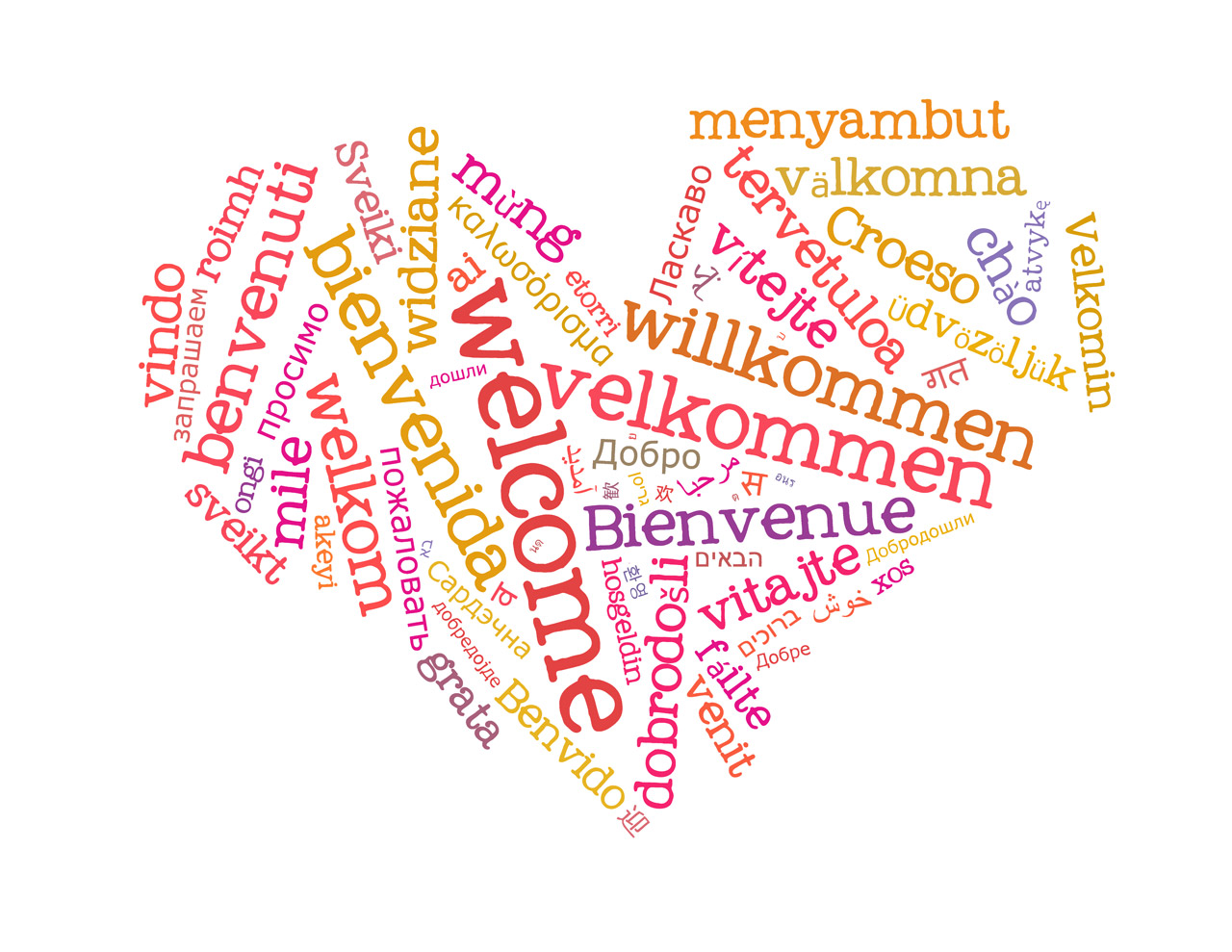 Welcome 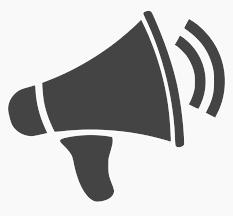 Call to Worship (Psalm 118:24): This is the day that the Lord has made!  We will rejoice & be glad in it!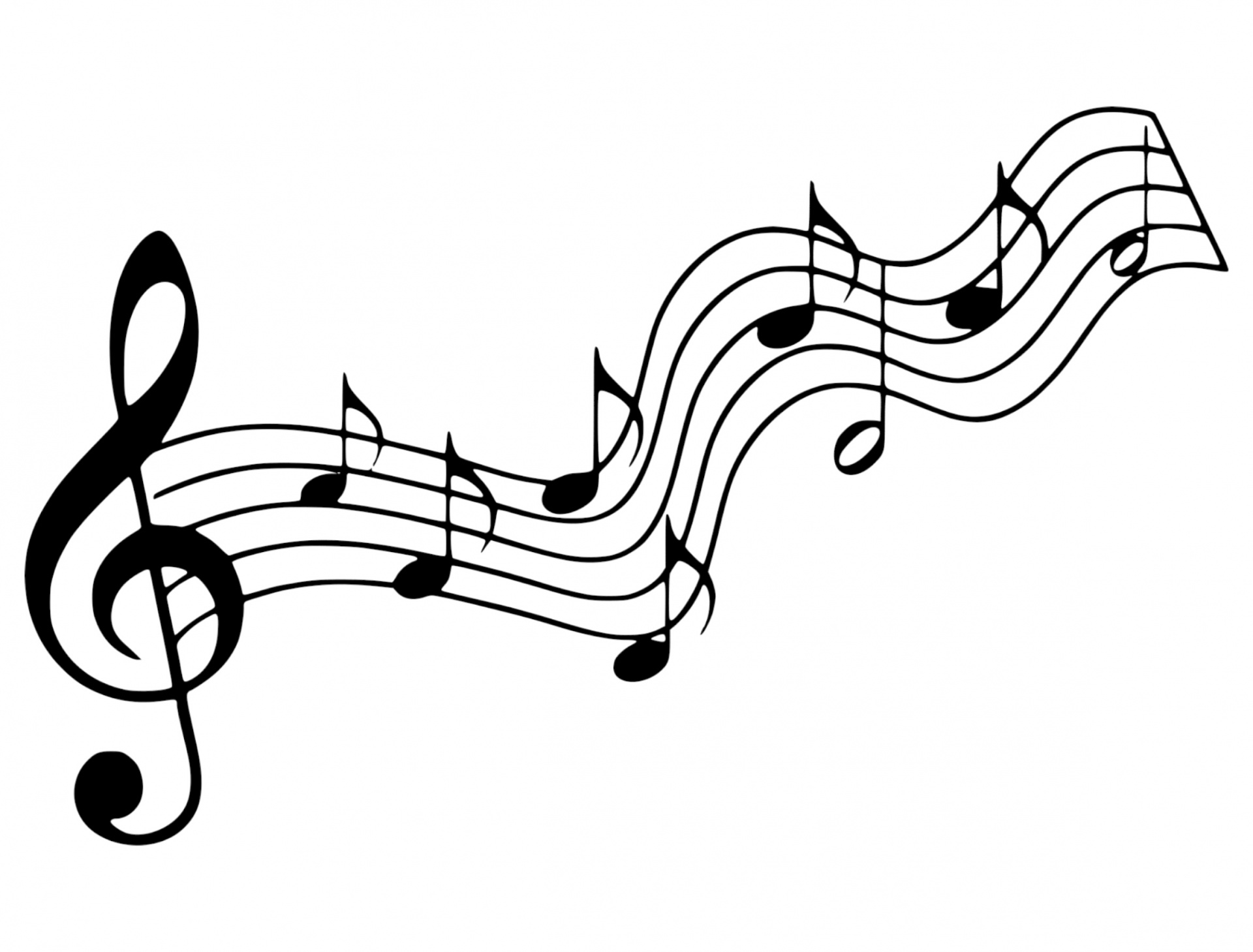 Music (Cantor)  “O Master, Let Me Walk with Thee” 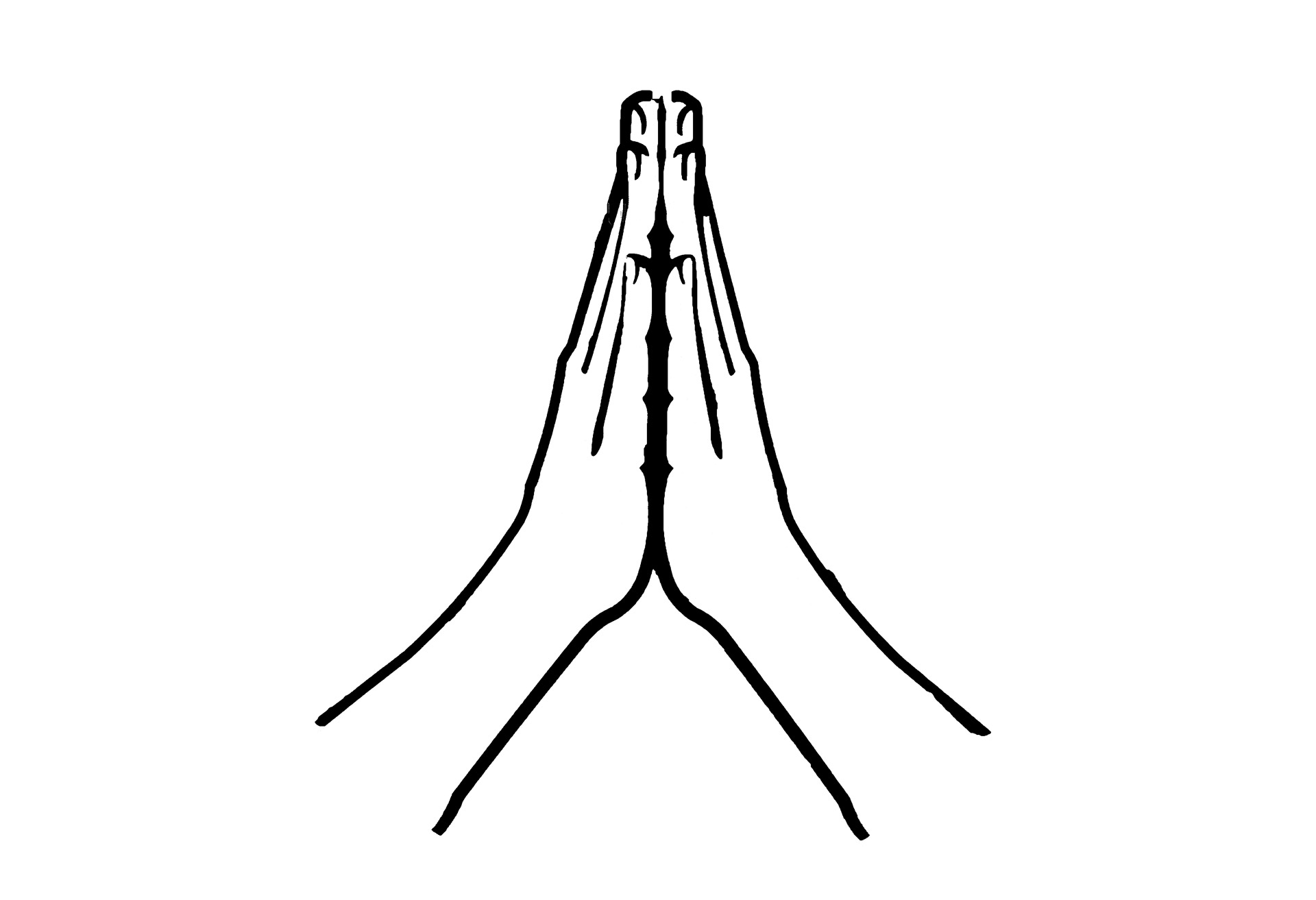 Confession:  God, please forgive me...silent prayer & reflection                                              (let the Holy Spirit bring to mind any sin that needs to be confessed - offer it to God & let it go) 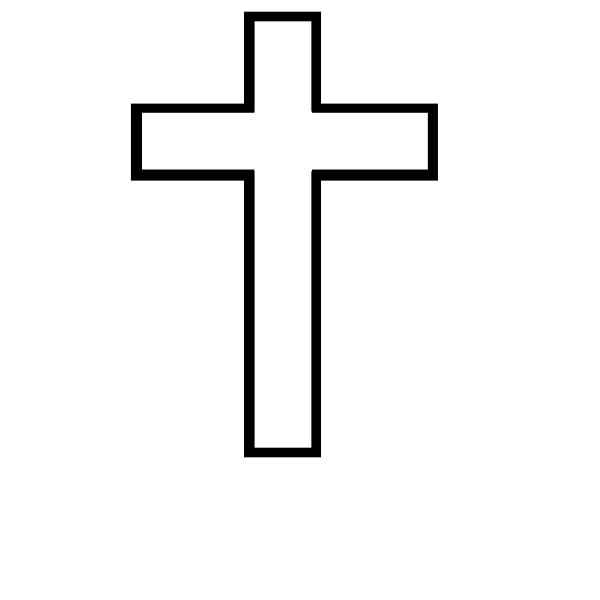 Assurance of PardonGlory be to the Father, & to the Son & to the Holy Ghost!  Thank You God for grace!  Amen!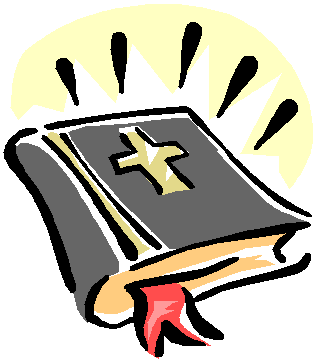 Scripture: 	Exodus 33:12-23 (1st reading) Matt. 22:15-22 (2nd reading) 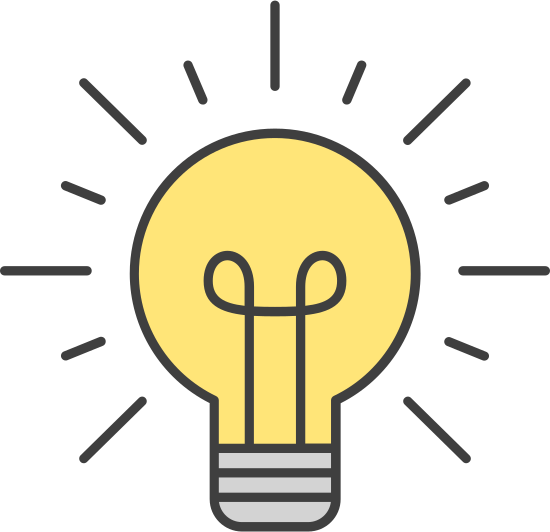 (Sermon: “Humility”)   	Offering: 				We respond to God’s love in joy.   	please drop financial gifts when arriving/leaving or mail to: 939 S. Danby Rd, Spencer NY 14883 -OR- PO Box 367, Spencer, NY. 14883Responsive Organ Music“Voluntary in D”  by John Alcock 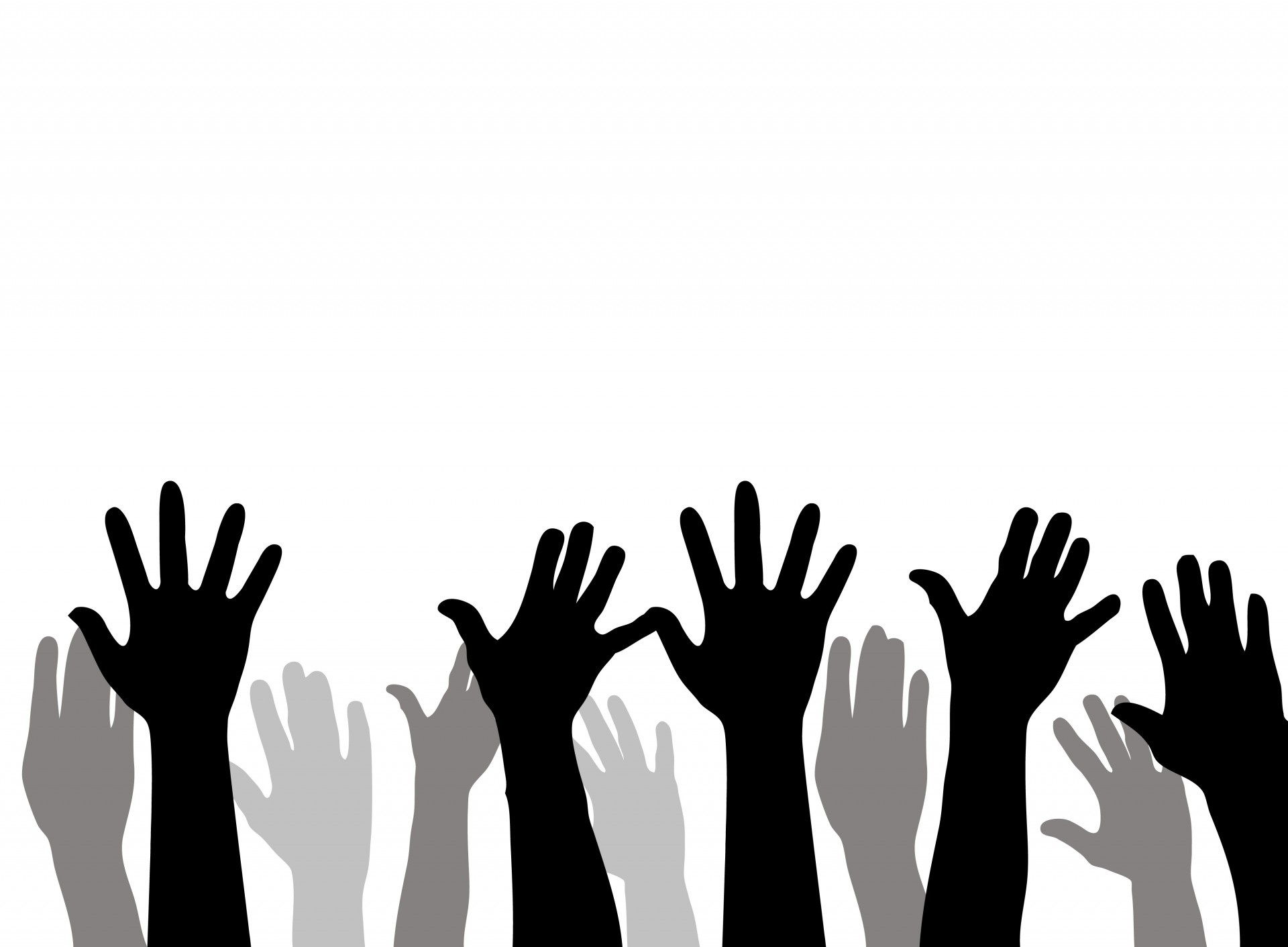 Prayers of the Pastor & the PeopleWith Praise & Thanksgiving              share briefly names & situations to lift to God in prayer -- we know God is more than able to hold all we offer & God knows the details!  Lord in Your mercy...Hear our prayer.BlessingInstruments: “Halle, Halle, Halle-lujah! (X3)                 Hallelujah, Hal-le-lu-jah! Postlude “Open Now Thy Gates of Beauty” (Presbyterian Hymnal #489) Benjamin Schmolck, 1972.  Trans. Catherine Winkworth, 1863. Joachim Neander, 1680. Harm. The Chorale Book for England, 1863; alt. Desc. John Dykes Bower (1905-1981). Music descant © 1990 by Hope Publishing Co., Carol Stream, IL. 60188.O Master, Let Me Walk With TheeWashington Gladden.  H. Percy Smith.  Tune: MARYTON Praise Hymnal (#508)..(Vs.1) O Master, let me walk with Thee In lowly paths of service free; Tell me Thy secret-- help me bear The strain of toil, the fret of care. (Vs.2)  Help me the slow of heart to move By some clear, winning word of love; Teach me the wayward feet to stay And guide them in the home-ward way.  (Vs.3) Teach me Thy patience! Still with Thee In closer, dearer company, In work that keeps faith sweet and strong, In trust that triumphs over wrong. (Vs. 4) In hope that sends a shining ray Far down the future’s broad’ning way, In peace that only Thou canst give, With Thee, O Master, let me live.  Notes & Doodles: Personal Milestones:Oct. 25 - Dan GarrisonPrayer Concerns: 			Prayer person: Kerm & Carol BossardPrayer young person: Ariyah DutraPrayer theme for young adults: friendsAll medical professionals, emergency responders & those serving in hospitals, nursing homes & care facilities Military folks & family S-VE School Board members, administrators, teachers & othersNorth Spencer Christian Academy Church FinancesFood Cupboard Faith Bible Church - Pastor Andy Windnagle Announcements/Reminders: Monday: Pastor Sabrina out (Cont. Ed./planning)Tues. 12noon Spencer Sr. Citizens Mtg (bag lunch) @ Municipal Building Wed. 11AM Adult Study (Seely Rm) *Proverbs 21Thurs (10/22): 9-11AM SVE Food Cupboard food-give-away (stay in your car, off Orchard Ave)Spencer Library Book Sale (@ 591 Candor Rd) 10/22-23 (8AM-6PM) - 10/24 (8AM-4PM) Jobs hiring: Haefele Connect: Service Technician/Installer: cs@htva.net & 607-589-6235 Parkview Pizzeria is hiring!  Part & Full-time positions.  Applications available @ Parkview 3-8PM daily.  Raymond Hadley - manufacturing team 607-589-4415 (ext.300) or resume to humanresources@raymondhadley.com 